ENSTA Paris recrute un/une Secrétaire comptable en contrat court (F/H) 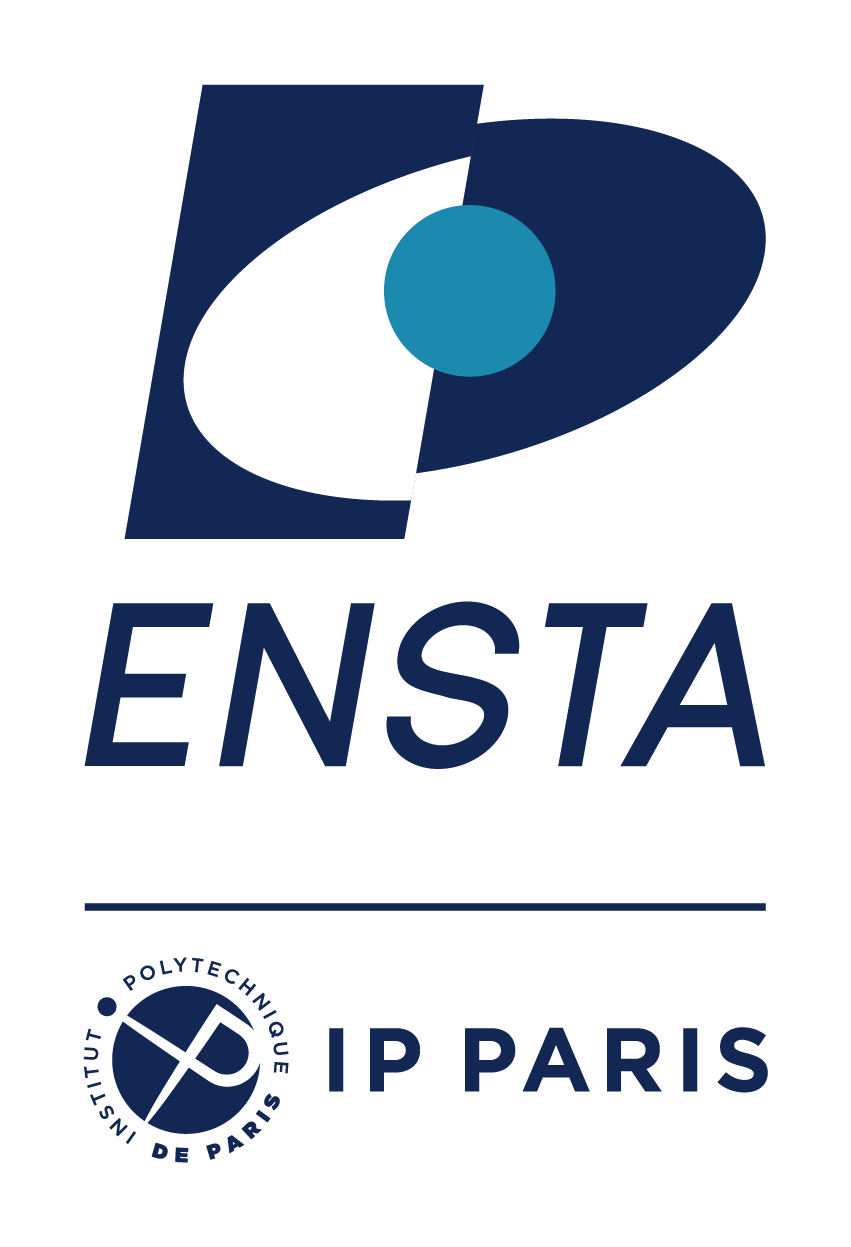 Fiche de poste ENSTA Paris : N° 2023-10Références MESRI / REFERENS: J5X41 - Adjoint-e en gestion administrativeENSTA Paris, établissement d’enseignement supérieur et de recherche classé dans le Top 10 des meilleures écoles d’ingénieurs en France, recrute un/une secrétaire comptable pour un remplacement de congés maternité (F/H).Contexte : L’Ecole Nationale Supérieure de Techniques Avancées (ENSTA Paris), est une école d’ingénieurs pluridisciplinaire qui propose une formation d’excellence. L’école est classée dans le Top 10 des meilleures écoles d’ingénieurs en France et représentée à l’International. Elle fait partie de l'Institut Polytechnique de Paris, qui réunit cinq Écoles sur le plateau de Saclay (Palaiseau). Constituée sur la forme d’un Etablissement Public à Caractère Scientifique, Culturel et Professionnel (EPSCP) Grand Etablissement, doté de l’autonomie administrative et financière, l’école gère une population d’environ 250 agents (fonctionnaires titulaires ou détachés, agents contractuels de droit public) et 700 vacataires enseignants. Sous tutelle du ministère des Armées, notre école réunit des chercheurs, ingénieurs, techniciens et personnels administratifs, avec un objectif commun : éclairer, inventer et former à une ingénierie fondée sur l’excellence scientifique et technique augmentée par le numérique, pour accompagner les transformations des grands secteurs stratégiques, à la croisée des enjeux de souveraineté et des attentes fondamentales de la société. Rejoindre l'école, c'est intégrer un établissement engagé pour la parité et l'égalité professionnelle, la diversité et l'accompagnement de ses agents en situation de handicap, dès le recrutement et tout au long de la carrière. Afin de préserver le bien-être au travail, l'école mène une politique active en matière de conditions de travail, reposant notamment sur un juste équilibre entre vie personnelle et vie professionnelle.Le/la titulaire du poste assure, sous la responsabilité du responsable de la division, les fonctions de secrétaire comptable en application des règles de la comptabilité publique, du décret GBCP et des marchés publics.Missions principales : Suivi administratif et financier des contrats et conventions de recherche Effectuer le suivi administratif et financier de l'exécution des différents types de contrats et convention de recherche et d’enseignementEtablir les factures selon les échéanciers des contrats/conventions de recherche et d’enseignementS’assurer de la mise en place des crédits des contrats et conventions dans le cadre du BI et des BR dans le SI Finances,Alimenter la plateforme de gestion des contrats de recherche et partenariat, en ce qui concerne les recettes  Établir des tableaux de bord et des états financiersSuivi administratif et financier des CRB UER (sur recettes fléchées)Mettre à jour les factures arrivées et récupérées via la plateforme CHORUS, Contrôler à la liquidation les informations relatives au marché, au contrat de recherche, au secteur de TVA, à l’imputation et la rubrique,Veiller au respect du délai global de paiement, Emettre des écritures comptables de recetteActivités annexes :Le/la titulaire du poste peut être amené/e à participer ou contribuer aux activités suivantes :Suivi administratif et financier du CRB DSPIConnaissance des tâches et polyvalence au sein du pôle EBC Relation avec l’ensemble des centres de responsabilité budgétaire (CRB) de l’enseignement, de la recherche, de la vie étudiante et du supportProfil attenduConnaissances :Milieu de l’enseignement supérieur et de la recherche Comptabilité publique (M9) Règles de la gestion budgétaire et de la comptabilité publique (GBCP) Exécution des marchés publics  La réglementation des contrats de rechercheSavoir-faire:Utiliser les outils bureautiques (Word, Excel,…) Travailler en équipeAptitudes:Rigueur Organisation et méthode  Qualités relationnelles Autonomie Réactivité Niveau de diplôme et formationsBaccalauréat, formation secrétaire comptableEmploiPostes ouverts aux candidats :Fonctionnaire de catégorie C ou agent contractuel de même niveauAgent contractuel de même niveau (article L.332-6 2° du code général de la fonction publique)Durée d’affectation souhaitée : CDD 6 moisDate de prise de fonctions prévue : au 1er septembre 2023Rémunération : fonctionnaires : selon les conditions statutaires (grille indiciaire et IFSE correspondant à l’emploi) contractuels : en fonction de l'expérience professionnelle sur des postes de niveau équivalentLieu de travail : ENSTA PARIS, 828 boulevard des Maréchaux 91120 PALAISEAUposte à temps complet (25 jours de congés annuels, 18 RTT annuels)Avantages : Transports (participation forfaitaire de l’employeur à hauteur de 50 %)Possibilité de télétravail (après accord du manager et dépôt d’une demande)Subvention employeur au restaurant administratif et à la cafétéria de l’établissementComité d’action sociale (événements animations proposés au personnel, salle de sport pour le personnel sur adhésion, centre de loisirs pour les enfants du personnel à partir de 6 ans)Accès illimité à « Qare », solution de consultation médicale en vidéo à distance, sans avance de fraisMutuelle (participation forfaitaire de l’employeur)Aménagement du poste de travail : tous nos postes sont ouverts aux candidats en situation de handicap.Recrutement inclusif : ENSTA Paris s’engage à un recrutement favorisant l’égalité, la diversité et l’inclusion. Toutes les candidatures sans aucune distinction (âge, handicap, sexe, nationalité, religion, orientation sexuelle…) ont leur place dans notre processus de recrutement.Modalités de candidatureLa candidature complète (curriculum vitae, lettre de motivation) devra être envoyée par mail à l’adresse : drh.recrutement@ensta-paris.fr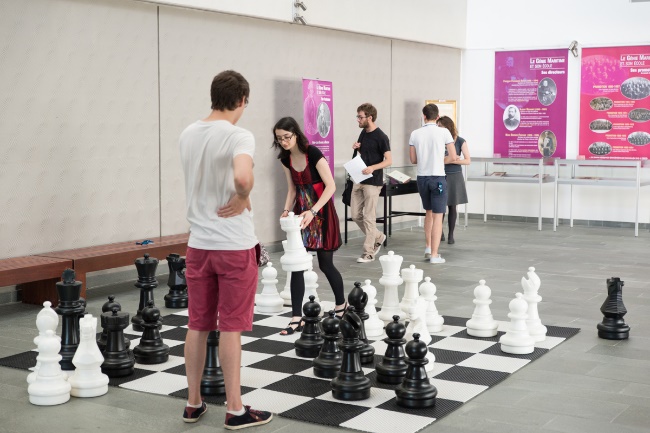 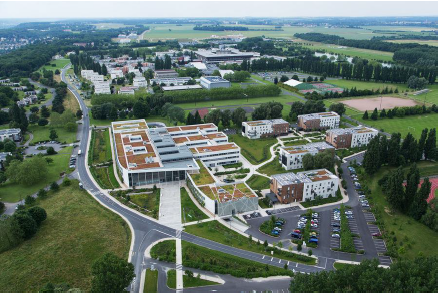 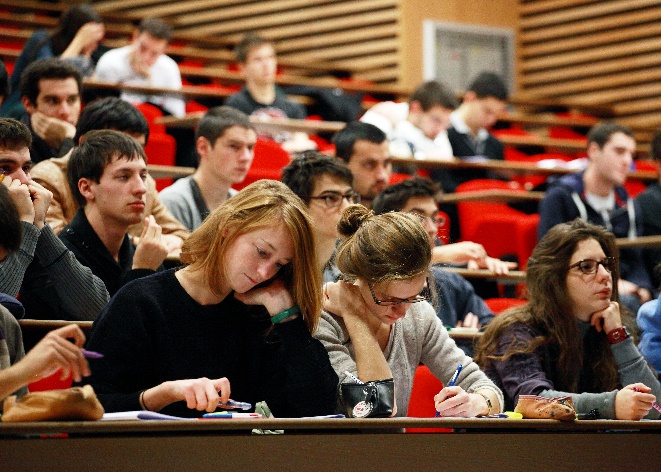 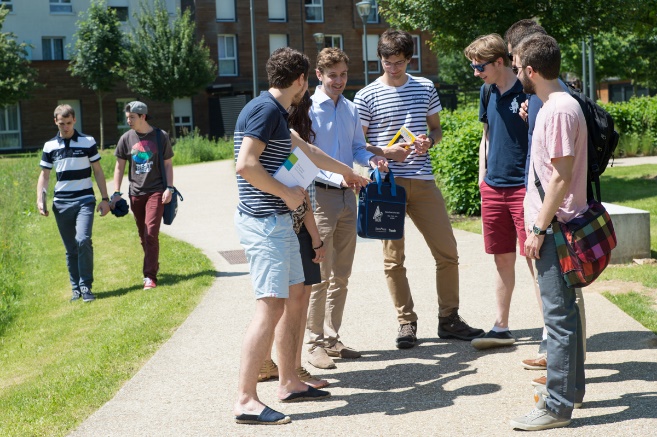 